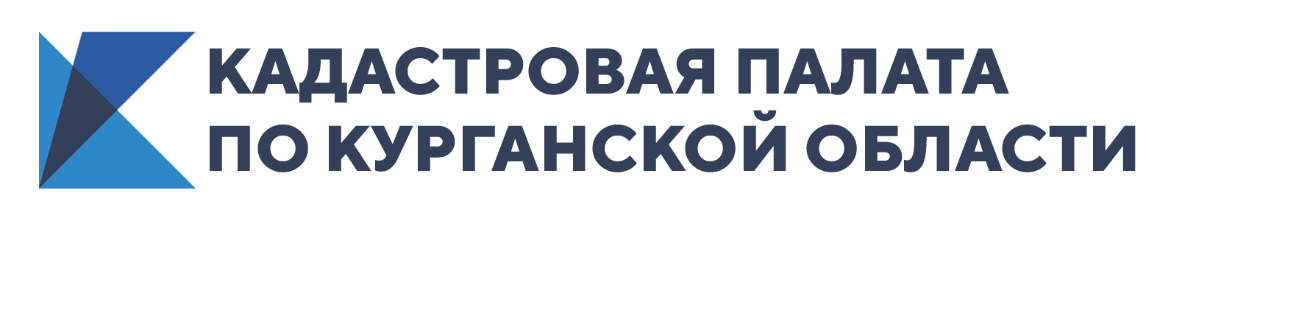 Зауральцы стали чаще ставить земельные участки на кадастровый учетПо итогам 2019 года в Курганской области количество земельных участков, поставленных на кадастровый учет, увеличилось более чем на 10 тысяч.На 1 января 2020 года в Едином государственном реестре недвижимости содержатся сведения о 544 тысячах земельных участков, из них 133 тысячи поставлены на кадастровый учет, что составляет 24% от общего количества. Действующее законодательство не обязывает граждан ставить на кадастровый учет принадлежащие им земельные участки. Тем не менее, в прошлом году число поставленных на кадастровый учет земельных участков увеличилось более чем на 10 тысяч. В результате постановки земельного участка на кадастровый учет в ЕГРН вносятся сведения о границах участка, категории земель, к которым отнесен земельный участок, виде разрешенного использования. Каждому учтенному земельному участку присваивается уникальный кадастровый номер, который позволяет идентифицировать объект и в дальнейшем проводить с ним различные операции и сделки как с индивидуально-определенной вещью. Наличие в ЕГРН сведений о земельном участке позволяет защитить интересы владельца в случае земельных споров, а также правильно рассчитать налог на недвижимое имущество. Кадастровая палата напоминает, что постановка недвижимости на кадастровый учет проводится на безвозмездной основе.При образовании нового земельного участка необходимо сначала обратиться в местный орган власти, уполномоченный на принятие решения о предоставлении земельного участка в собственность, для получения соответствующего правового акта. Далее заказать у кадастрового инженера межевой план. Готовый межевой план вместе с заявлением можно подать в ближайшем офисе МФЦ или дистанционно – с помощью специализированных электронных сервисов. Срок проведения учетной процедуры при обращении в МФЦ составит не более 7 рабочих дней, при подаче документов в электронном виде – не более 5 рабочих дней. В прошлом году средний фактический срок государственного кадастрового учета составил 3 дня.Завершающей процедурой в оформлении образованного земельного участка является регистрация. После получения права собственности владелец может распоряжаться принадлежащим ему земельным участком в полной мере. Регистрация права собственности при обращении в МФЦ проводится в срок, не превышающий 9 рабочих дней, в случае предоставления электронных документов с помощью сервисов – не дольше 7 рабочих дней. За проведение регистрации права собственности предусмотрена государственная пошлина.Постановка нового земельного участка на кадастровый учет может проводиться одновременно с регистрацией права собственности в рамках единой учетно-регистрационной процедуры, в случае, если это предусмотрено законодательством. Например, если земельный участок образован в результате раздела существующего земельного участка. Срок единой учетно-регистрационной процедуры в этом случае составит не более 12 рабочих дней при подаче документов через МФЦ и не более 10 рабочих дней при использовании электронных сервисов. Завершение учетно-регистрационных процедур удостоверяется выпиской из ЕГРН. Выписка сведений госреестра необходима при проведении любых сделок с недвижимым имуществом. С помощью нового онлайн-сервиса Федеральной кадастровой палаты выписку сведений об объекте недвижимости можно получить всего за несколько минут.